Практична робота № 2Тема. Створення UI елементів у FigmaЗавдання. Створіть самостійно дані компоненти 1.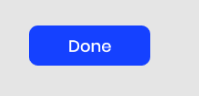 2.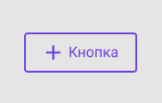 3.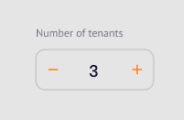 4.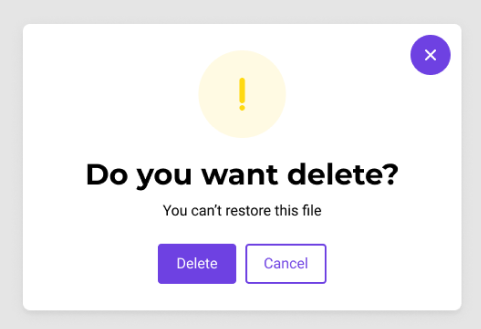 5.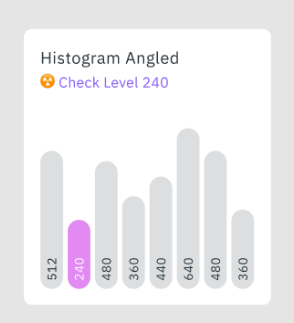 6. 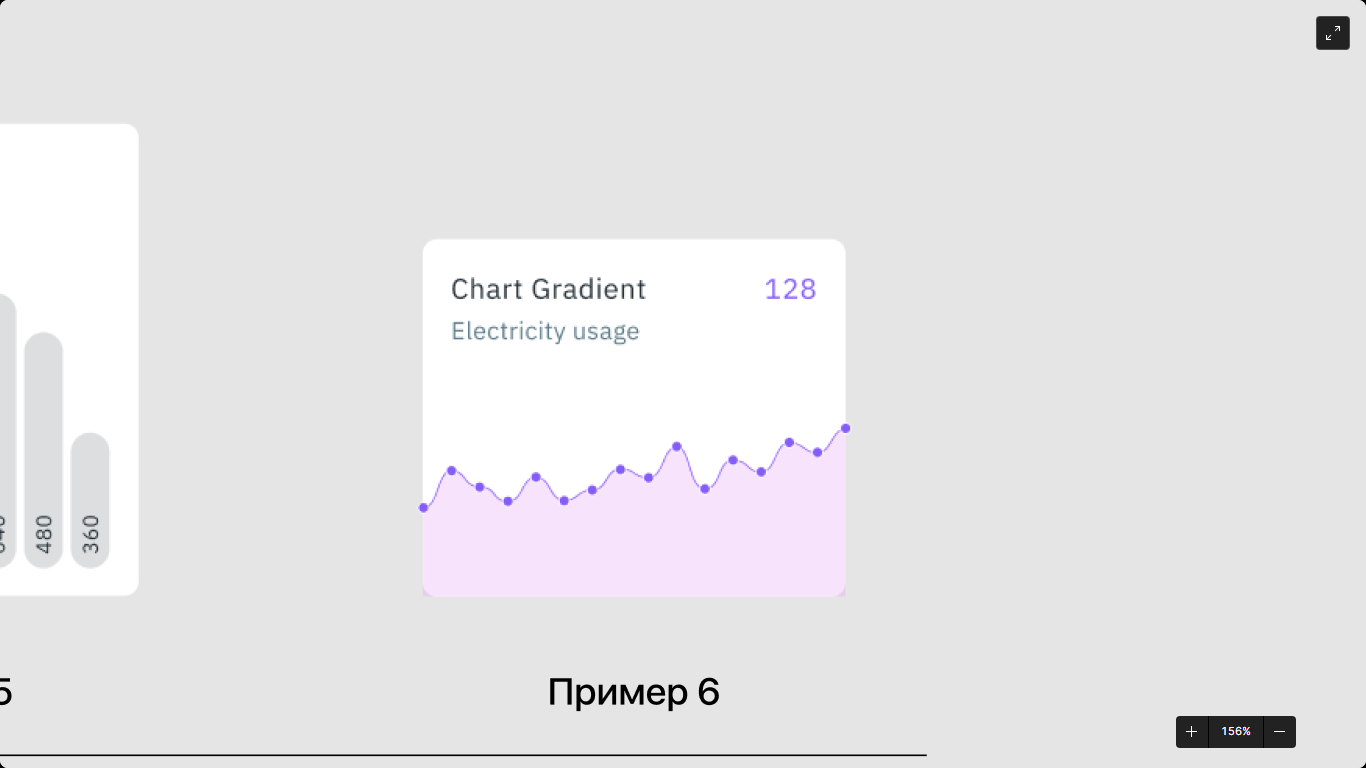 7. Намалюйте 5 іконок на вибір, змініть кольори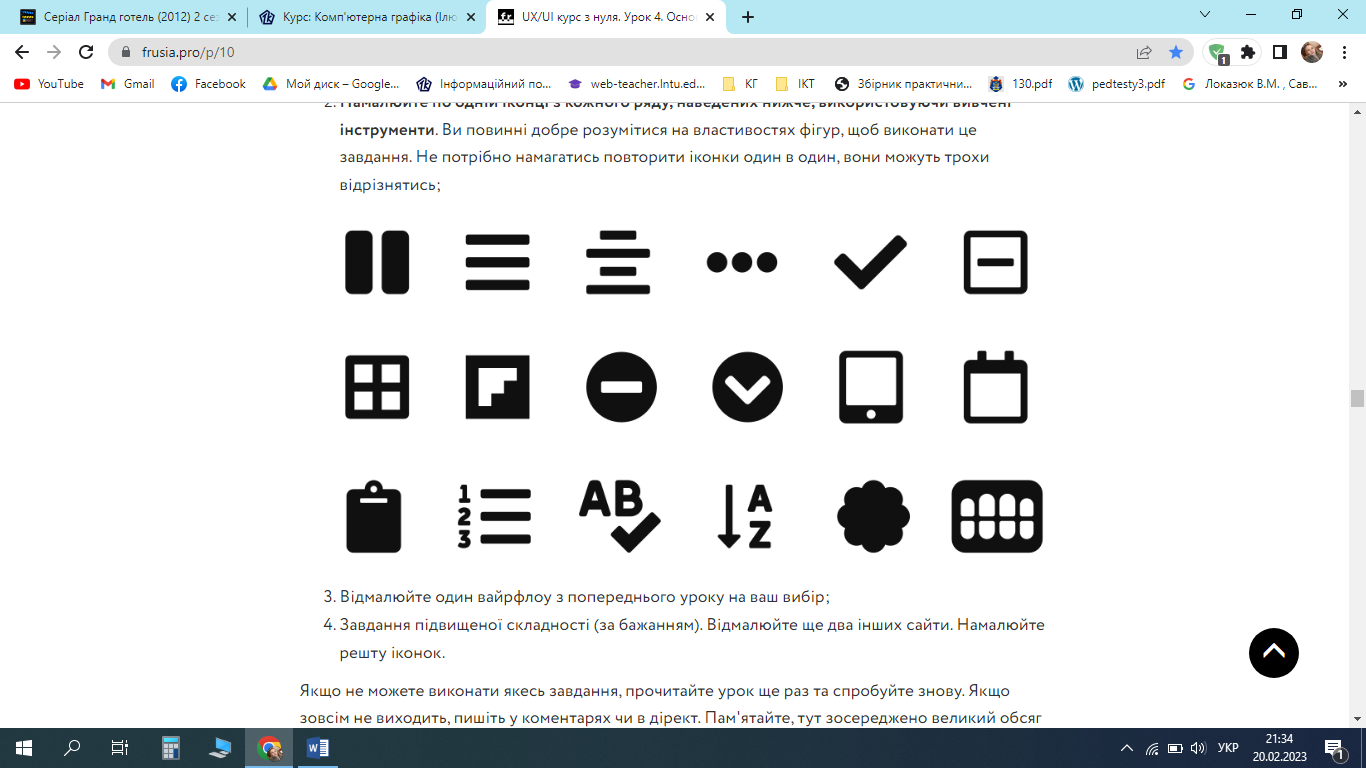 